Smlouva o finanční spoluúčasti na organizaci Her XI. letníolympiády dětí a mládeže ČR 2024 v Jihočeském krajiuzavřená dle ustanovení § 1746 odst. 2 zákona č. 89/2012 Sb.,občanský zákoník, ve znění pozdějších předpisůJihočeský krajse sídlem: U Zimního stadionu 1952/2, 370 76 České BudějoviceIČO: 70890650DIČ: CZ70890650Zastoupený:	 doplnitBankovní spojení: doplnit (dále jen „Jihočeský kraj“)aMoravskoslezský kraj se sídlem: 28. října 2771/117, 702 00 OstravaIČO: 70890692DIČ: CZ70890692Zastoupený: Janem Krkoškou, MBA, hejtmanem krajeBankovní spojení: 27-1650676349/0800, Česká spořitelna, a.s.(dále jen „Moravskoslezský kraj“)uzavírají níže uvedeného dne, měsíce a roku tuto smlouvu:I. Úvodní ustanoveníJihočeský kraj je na základě rozhodnutí Výkonného výboru Českého olympijského výboru pořadatelem a organizátorem Her XI. letní olympiády dětí a mládeže ČR 2024 (dále jen LODM 2024), které se uskuteční v termínu 23. 06. 2024 - 28. 06. 2024 v Jihočeském kraji.Podmínky pro organizaci a zajištění LODM 2024 jsou upraveny ve „Smlouvě pořádání Her XI. letní olympiády dětí a mládeže ČR 2024“, která byla uzavřena mezi Jihočeským krajem, Českým olympijským výborem a Českou olympijskou a.s. Smlouva je zveřejněna v registru smluv pod ID doplnit.II. Předmět smlouvyPředmětem smlouvy je komplexní zajištění podmínek pro účast sportovní reprezentace Moravskoslezského kraje na LODM 2024 a podmínky úhrady příspěvku Moravskoslezského kraje na organizaci LODM 2024.III. Práva a povinnostiJihočeský kraj se zavazuje:zorganizovat LODM 2024 v rozsahu definovaném ve „Smlouvě o pořádání Her XI. letní olympiády dětí a mládeže ČR 2024“ uvedené v čl. I. odst. 2. této smlouvy;umožnit členům výpravy Moravskoslezského kraje plnohodnotnou účast na LODM 2024 zapojením se do sportovních soutěží, zapojením se do doprovodných programů a využití dalších výhod určených pro akreditované účastníky LODM 2024;zajistit ubytování a stravování pro 307 členů sportovní reprezentace a 3 vedoucí výpravy Moravskoslezského kraje. Struktura a početní složení sportovní reprezentace Moravskoslezského kraje je uvedena v dokumentu: „Přihláška B“ Závazná přihláška počtu osob na Hry XI. letní olympiády dětí a mládeže ČR 2024“, která je nedílnou součástí této smlouvy; ubytování a stravování bude poskytnuto v kvalitě odpovídající parametrům daným vyhláškou Ministerstva zdravotnictví č. 106/2001 Sb., o hygienických požadavcích na zotavovací akce pro děti, ve znění pozdějších předpisů;určit maximálně 3 osoby pro komunikaci s kontaktními osobami stanovenými Moravskoslezským krajem (dále jen „vedoucí výpravy“) ve věci organizace přípravy a průběhu LODM 2024.Moravskoslezský kraj se zavazuje:poskytnout Jihočeskému kraji potřebnou součinnost pro úspěšnou organizaci LODM 2024;stanovit maximálně 3 vedoucí výpravy oprávněné v průběhu organizace příprav a průběhu LODM 2024 komunikovat jménem Moravskoslezského kraje s kontaktními osobami Jihočeského kraje;do termínu, který bude dodatečně sdělen dopisem předsedy Organizačního výboru LODM 2024, nahlásit konkrétní složení své reprezentace. Rozsah poskytnutých dat musí umožnit jednoznačnou identifikaci osob reprezentujících Moravskoslezský kraj na LODM 2024 a jejich akreditaci;zajistit u všech nezletilých osob reprezentujících Moravskoslezský kraj kvalifikovaný dohled, a to po celou dobu konání LODM 2024;veškeré poruchy a škody na zařízení v ubytovacím objektu je kontaktní osoba Moravskoslezského kraje povinna neprodleně hlásit kontaktní osobě stanovené Jihočeským krajem, aby nedošlo k ohrožení zdraví a bezpečnosti ubytovaných osob;v plném rozsahu uhradit škody úmyslně zaviněné osobami reprezentujícími Moravskoslezský kraj způsobené v souvislosti s organizací LODM 2024 a účastí na ní Jihočeskému kraji, nebo subjektům podílejícím se na organizaci LODM 2024;do 30 dnů od obdržení faktury uhradit Jihočeskému kraji částku ve výši 852 500 Kč (slovy: osmsetpadesátdvatisícpětset korun českých) pokrývající část předpokládaných výdajů vynaložených na účast reprezentace Moravskoslezského kraje na LODM 2024. Částka je součinem částky 2 750 Kč a počtu členů výpravy Moravskoslezského kraje uvedeného v dokumentu: „Přihláška B“ Závazná přihláška počtu osob na Hry XI. letní olympiády dětí a mládeže ČR 2024“, která je nedílnou součástí této smlouvy. Platba bude provedena na základě faktury na účet uvedený v záhlaví této smlouvy pod variabilním symbolem „IČO kraje“;v případě zrušení LODM 2024 z důvodu zásahu vyšší moci (např. z důvodu opatření kvůli COVID-19 apod.), se Jihočeský kraj zavazuje vrátit příspěvek poskytnutý Moravskoslezským krajem snížený o nezbytné náklady, které byly Jihočeským krajem uhrazeny v souvislosti organizováním LODM 2024 do doby zrušení LODM 2024, a to včetně vyúčtování do 60 dnů od zrušení LODM 2024 na účet Moravskoslezského kraje uvedený v záhlaví smlouvy.IV. Kontaktní osoby a doručování písemnostíKontaktními osobami Jihočeského kraje jsou:Mgr. Martin Sláma, slama@kraj-jihocesky.cz, 728184720Veronika Vlasáková, vlasakova2@kraj-jihocesky.cz, 702264993Ing. Šárka Matějková, matejkova@kraj-jihocesky.cz, 725 029 321Vedoucími výpravy Moravskoslezského kraje jsou:Mgr. Ondřej Gryžboň, ondrej.gryzbon@msk.cz, 731 487 085Ing. Pavel Matoušek, pavel.matousek@msk.cz, 739 523 177Ing. Ondřej Schenk, ondrej.schenk@msk.cz, 731 127 556 Výše uvedené kontaktní osoby jednají za smluvní strany ve všech věcech souvisejících s plněním této smlouvy.Změna určení kontaktních osob nevyžaduje změnu této smlouvy. Smluvní strana je však povinna změnu kontaktní osoby bez zbytečného odkladu písemně sdělit druhé smluvní straně.Kromě jiných způsobů komunikace dohodnutých mezi stranami se za účinné považují osobní doručování, doručování doporučenou poštou, datovou schránkou či elektronickou poštou. Pro doručování platí kontaktní údaje smluvních stran a jejích kontaktních osob nebo kontaktní údaje, které si smluvní strany po uzavření této smlouvy písemně oznámily.Oznámení správně adresovaná se považují za uskutečněná v případě osobního doručování anebo doručování doporučenou poštou okamžikem doručení, v případě posílání do datové schránky či elektronickou poštou okamžikem obdržení potvrzení o doručení od protistrany při použití stejného komunikačního kanálu.V. Závěrečná ustanoveníPrávní vztahy touto smlouvou neupravené se řídí příslušnými ustanoveními zákona č.  89/2012  Sb., občanský zákoník, ve znění pozdějších předpisů.Smluvní strany se dohodly, že tato smlouva nabývá účinnosti dnem jejího uveřejnění v registru smluv.Tuto smlouvu lze měnit pouze písemnými vzestupně číslovanými dodatky.Smluvní strany mohou od smlouvy odstoupit z důvodů stanovených zákonem.Smluvní strany shodně prohlašují, že obsah této smlouvy není obchodním tajemstvím ve smyslu ustanovení § 504 občanského zákoníku, ve znění pozdějších předpisů a souhlasí s případným zveřejněním jejího textu v souladu se zákonem č. 106/1999 Sb., o svobodném přístupu k informacím, ve znění pozdějších předpisů. Tato smlouva bude uveřejněna v registru smluv dle zákona č. 340/2015 Sb., o zvláštních podmínkách účinnosti některých smluv, uveřejňování těchto smluv a o registru smluv (zákon o registru smluv), ve znění pozdějších předpisů. Uveřejnění této smlouvy v registru smluv zajistí Jihočeský kraj.Tato smlouva byla schválena usnesením Zastupitelstva Jihočeského kraje č. 388/2023/ZK-30 ze dne 9. 11. 2023.Tato smlouva byla schválena usnesením Zastupitelstva Moravskoslezského kraje č. doplnit ze dne doplnit.Tato smlouva nabývá platnosti podpisem poslední smluvní strany a účinnosti dnem uveřejnění v registru smluv. Tato smlouva je uzavřena na dobu do 31. 8. 2024.Tato smlouva je sepsána ve dvou vyhotoveních, z nichž každá strana obdrží jedno vyhotovení. V případě, že bude smlouva uzavřena v elektronické podobě, obdrží každá se stran její originální elektronický obraz opatřený elektronickými podpisy.Přihláška B je součástí této smlouvy jako Příloha č.1.V Českých Budějovicích							V Ostravě dne………………………………………………………………..						………………………………………….za Jihočeský kraj							za Moravskoslezský krajMUDr. Martin Kuba, hejtman						Jan Krkoška, MBATuto smlouvu je v době nepřítomnosti hejtmana Moravskoslezského kraje Jana Krkošky, MBA, oprávněn podepsat jeho zástupce v pořadí určeném usnesením zastupitelstva kraje č. 1/10 ze dne 5. 11. 2020, ve znění usnesení č. 12/1193 ze dne 8. 6. 2023.Příloha č. 1 – Přihláška „B“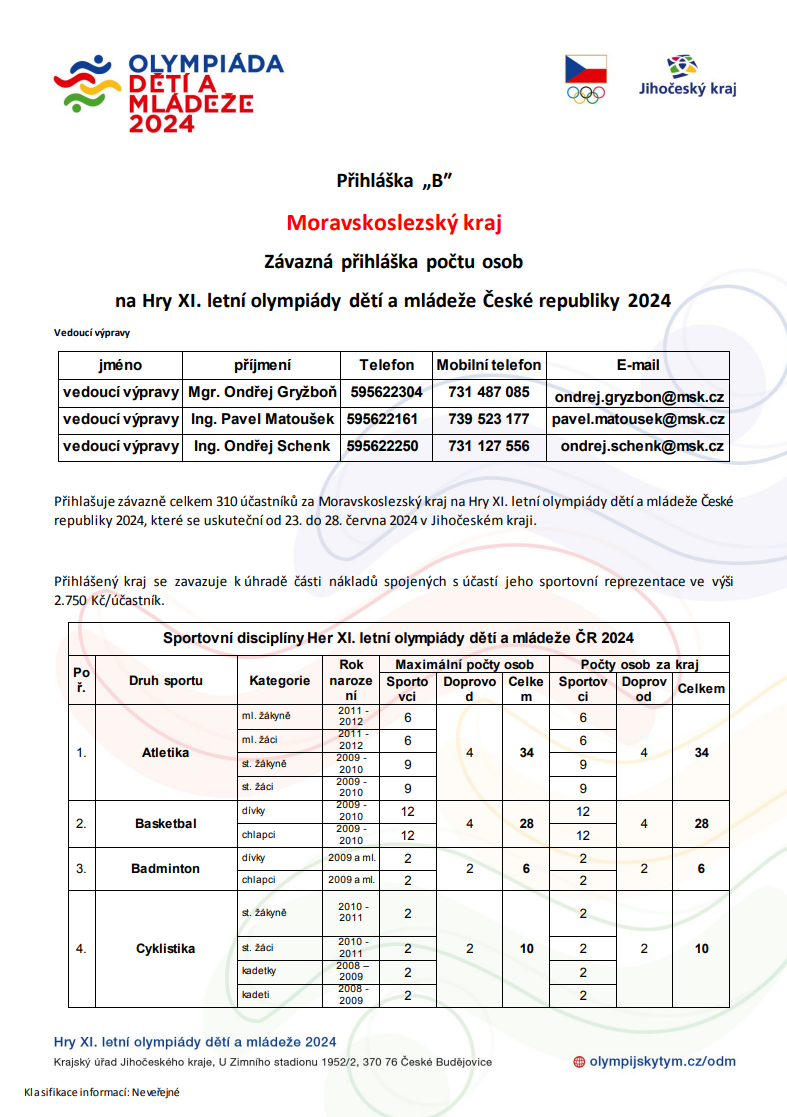 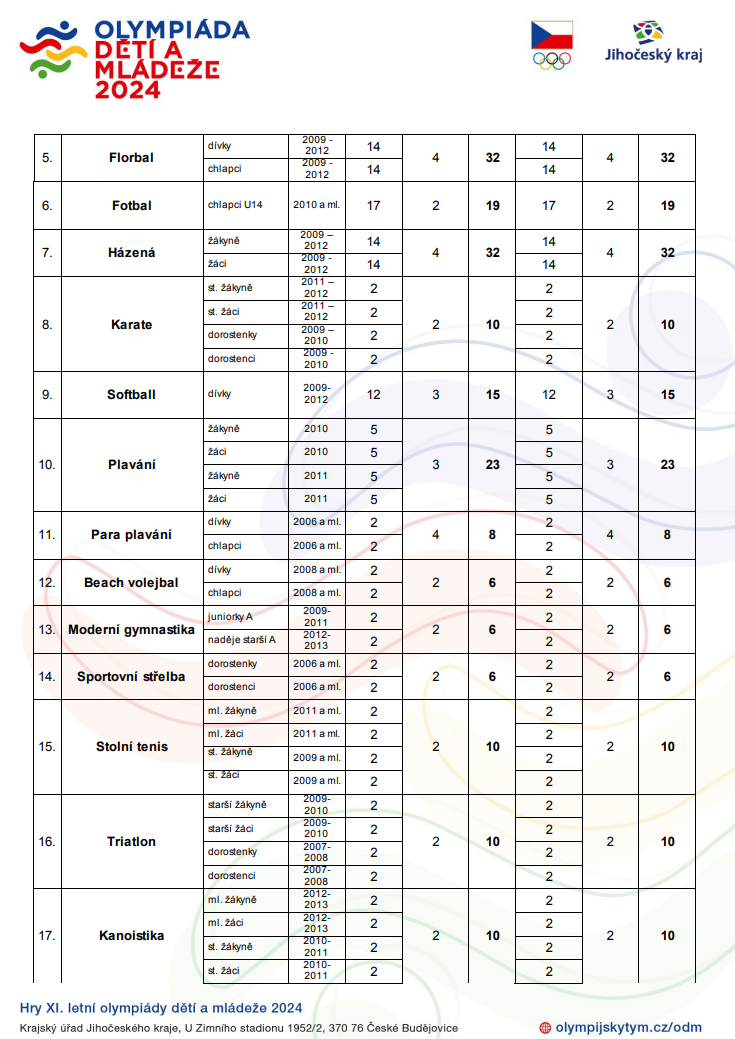 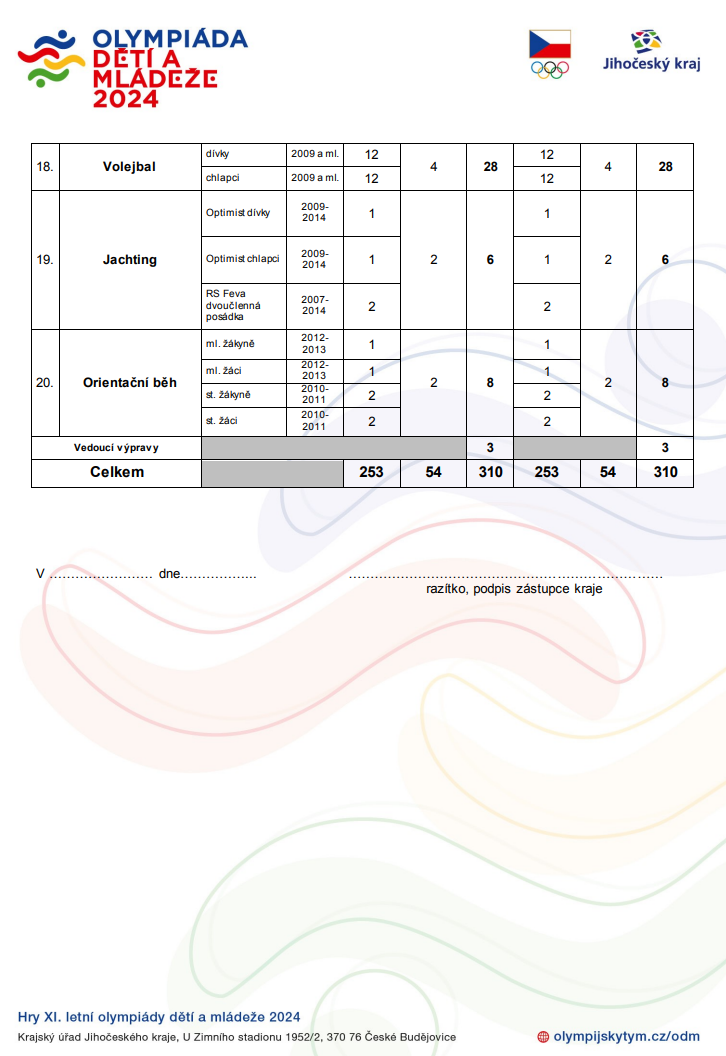 